Applicant formApplicant’s data		   City									Post CodeHost laboratoryProject summaryA. Objectives of the project and their impact in the applicant’s current research         (max. 600 words). B. Project plan during the stay and how the plan aligns with the applicant´s current research project (max. 400 words).C. Brief explanation of how the hosting group aligns with the applicant´s current research project and the plan for the stay. (Max. 200 words)D. Five contributions (publications, patents, research projects) of the hosting group during the last five years.E. Previous collaboration or future expectations between the applicant´s research group and the hosting group (publications, research projects…) (max.200 words).Please, add below the following documents and send them as a single pdf file to:If you are a researcher in a Spanish University – to the contact person at your home University: sginvest@ual.esIf you are a SRUK researcher in the UK - to international@sruk.org.ukA complete CV (3 pages max.).Letter of acceptance from the hosting group.Letter of support from the current research supervisor.Authorisation of the current research University or Institute to the temporary change of the research activity.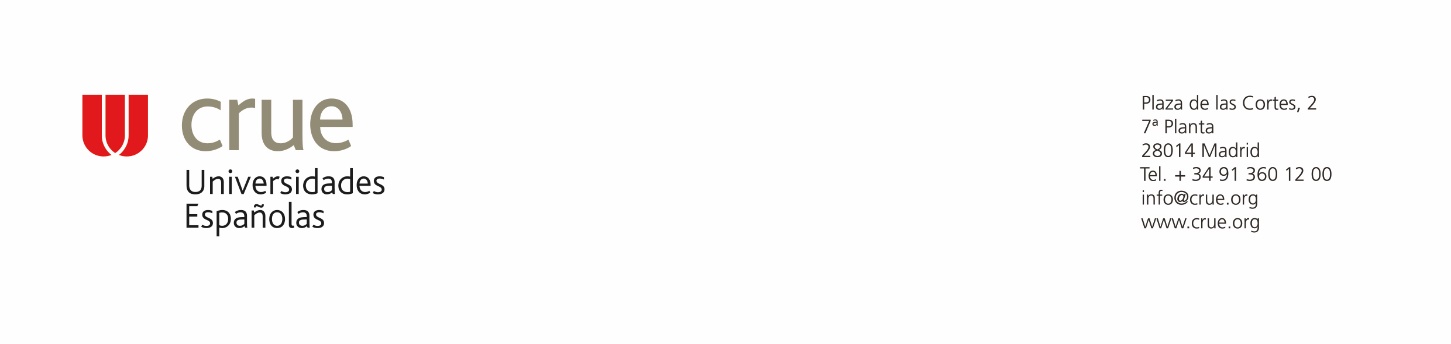 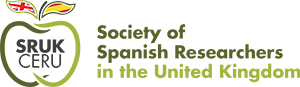 Full Name:LastFirstFirstMid. Name PositionOrganization:Name of OrganizationDepartmentPhone:E-mailSupervisor’s Full name:LastFirstM.I.Principal Investigator (if different)LastFirstM.I.OrganizationName of OrganizationDepartmentCityPost CodeE-mailPhone